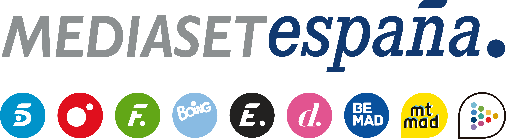 Madrid, 19 de mayo de 2023Carlos Areces, juez invitado en la quinta entrega de ‘Got Talent: All-Stars’ Mañana sábado a las 22:00 horas en Telecinco, el actor y humorista elegirá a uno de los dos finalistas de la noche mediante la concesión de un Pase de Oro; Paula Echevarría elegirá al segundo entre los tres artistas más votados por el público.Jordi Caps, único mago ganador de una edición de ‘Got Talent España’ en su historia; Jai McDowall, ganador de ‘Britain’s Got Talent’; y Sandou Trio Russian Bar, finalistas de ‘America’s Got Talent: The Champions’ y famosos en todo el mundo, entre los artistas de la noche.Algunos de los más destacados artistas que han conquistado a los jurados y las audiencias de ‘Got Talent’ en sus diversas versiones mundiales competirán por una plaza en la gran final de ‘Got Talent: All-Stars’ en las quintas Audiciones del programa, que Telecinco emite mañana sábado 20 de mayo a las 22:00 horas con el actor y humorista Carlos Areces como estrella invitada del jurado. El actor de ‘El Pueblo’ y ‘La que se avecina’ será el encargado de elegir a uno de los dos finalistas de la noche y Paula Echevarría asumirá la responsabilidad de seleccionar al segundo entre los tres más votados por el público del plató. Los artistas de las cuartas AudicionesJORDI CAPSPaís: España Disciplina: magia Especialidad: magia de cercaVista en: Got Talent España (ganador)Trivia: con su victoria en la octava temporada, Jordi Caps hizo historia al convertirse en el primer mago ganador de ‘Got Talent España’, donde obtuvo además un Pase de Oro en Audiciones. Ha actuado en más de 15 países y en eventos privados para celebridades como Lionel Messi, Charlize Theron, y la familia real de Arabia Saudí. Referente indiscutible en el mundo del ilusionismo, ha sido asesor y director creativo de varios espectáculos y da clases en la escuela de magia del Mag Lari.JAI MCDOWALLPaís: EscociaDisciplina: cantoEspecialidad: pop, lírico, musicalesVisto en: Britain’s Got Talent (ganador)Britain’s Got Talent: The ChampionsTrivia: lleva cantando desde los nueve años y tras ganar ‘Britain’s Got Talent’ se ha dedicado profesionalmente a la música y ha compartido escenario con diferentes celebridades.SANDOU TRIO RUSSIAN BARPaís: Rusia Disciplina: acrobacias-circo Especialidad: barra rusaVistos en: America’s Got Talent (semifinalistas)America’s Got Talent: The Champions (finalistas) Trivia: han llevado sus acrobacias en barra rusa por todo el mundo en espectáculos como la gira mundial de Britney Spears ‘Circus’, en los descansos de los partidos de la NBA durante 12 años, en las Olimpiadas de 2016, en programas y películas como ‘El gran showman’ y en importantes escenarios de todo el mundo, como el Strat de Las Vegas. En ‘America’s Got Talent’ fueron distinguidos por realizar el número más arriesgado y peligroso.LÉA KYLEPaís: FranciaDisciplina: magiaEspecialidad: quick changeVista en: America’s Got Talent (finalista por Pase de Oro)Got Talent FranciaTrivia: apasionada de la magia y de la alta costura, ha sido campeona en el concurso nacional francés de magia y también subcampeona de Europa, gracias a su increíble talento para los cambios rápidos de ropa. Ha participado en programas de televisión como The Ellen DeGeneres Show y actúa regularmente en Las Vegas con su pareja, el también mago Florian Sainvet.XAVIER CONSTANTINEPaís: FranciaDisciplina: magiaEspecialidad: grandes ilusionesVisto en: Got Talent Francia (semifinalista)Trivia: Xavier empezó a hacer magia con 16 años y se especializó en magia tradicional y en hacer desaparecer palomas, pero se le ocurrió fusionar su arte con sus pasiones -la filosofía, la física cuántica y la película Matrix- para crear un modelo de espectáculo único con el que ha alcanzado el éxito internacional.DANNY ZZZZPaís: CanadáDisciplina: escapismoVisto en: Australia’s Got Talent (semifinalista)America’s Got Talent (semifinalista)Got Talent CanadáGot Talent Francia Got Talent Alemania Got Talent FranciaTrivia: Con 52 años y cinco hijos, su motivación para hacer lo que hace es llevar por todo el mundo el nombre de uno de sus hijos, al que perdió. Consiguió aterrorizar a Simon Cowell con un impresionante número realizado a 40 metros de altura y en cada actuación trata de superar sus propios límites.OLEG TATARYNOVPaís: UcraniaDisciplina: acrobacias-circoEspecialidad: pole aéreoVisto en: Australia’s Got Talent (finalista)Got Talent Francia (finalista)Got Talent Croacia, Montenegro, Bosnia y Herzegovina (finalista)Got Talent España (semifinalista)Got Talent Ucrania (semifinalista)Trivia: el español fue el primer escenario de ‘Got Talent’ al que se subió y a partir de ese momento llegó a las semifinales e incluso a la final de cuatro versiones más. En sus números une impresionantes acrobacias de fuerza con una puesta en escena de gran plasticidad y belleza.B UNIQUE CREWPaís: IndiaDisciplina: baileVistos en: Got Talent Eslovaquia (Pase de Oro-finalistas)Got Talent ItaliaTrivia: a raíz de concursar en ‘Got Talent’ han podido trabajar con celebridades indias y alcanzar el éxito tanto en su propio país como en Europa. Quieren que su particular estilo de baile se haga famoso en todo el mundo.DUO VITAPaís: Reino UnidoDisciplina: acrobacias-circoEspecialidad: percha circularVistos en: Got Talent RumaníaTrivia: tras llevar las acrobacias en equilibrio un paso más allá e impresionar al público y al jurado de la versión rumana del formato, esta pareja de artistas ha multiplicado sus actuaciones por todo el mundo y han abierto una escuela de acrobacias para niños.DMU GOSPEL CHOIRPaís: Reino Unido Disciplina: canto Especialidad: góspelVistos en: Britain’s Got Talent (semifinalistas) Trivia: la mayoría de los integrantes del grupo están dedicados a la labor social y otros son maestros, doctores en informática, estudiantes de derecho, etc. Después de su actuación en la versión británica inglesa del programa no han parado de trabajar en espectáculos y eventos en diferentes países.HUMAN FOUNTAINSPaís: Estados UnidosDisciplina: humor/comediaEspecialidad: juegos con aguaVistos en: Got Talent Francia (semifinalistas)America’s Got TalentAmerica’s Got Talent: All StarsGot Talent AlemaniaTrivia: se conocen desde el colegio, donde ya actuaron juntos en un talent show escolar. Aunque lo han conseguido no buscan el éxito, ya que su único objetivo es hacer reír al público.WONSEMBEPaís: Francia Disciplina: acrobacias-circo Especialidad: acrobacias callejerasVistos en: Got Talent Francia (finalistas-Pase de Oro)America’s Got TalentGot Talent RumaníaTrivia: su particular combinación de baile, acrobacias y urban style propició que llegaran a la final de ‘Got Talent Francia’ mediante Pase de Oro. Desde entonces les han llamado de diversos circos y espectáculos internacionales, pero también siguen actuando en las calles de París para no perder su esencia.